Arion banki hf.Fyrirtækjasvið / útibúb.t.      Borgartúni 19105 ReykjavíkA	GRUNNUPPLÝSINGAR (Til skráningar af VU)Útfyllist af stafsmanni bankansUpphafsstafir f.h. umsækjanda  _______ / _______B	UPPLÝSINGAR UM STARFSEMISvör við spurningum 2.1-2.3 skulu byggð á upplýsingum úr ársreikningum.Ef svar við einni eða fleiri af spurningum 2.4 - 2.7 er „Já“ skal dagsettum gögnum því til stuðnings skilað inn til viðeigandi fyrirtækjaráðgjafa/viðskiptastjóra Arion banka.C	FYLGIGÖGN Upphafsstafir f.h. umsækjanda  _______ / _______Umsækjandi staðfestir með undirritun sinni að engar þær upplýsingar sem fram koma í skjali þessu eða eru í tengslum við efni þess og umsækjandi hefur gefið, eru rangar eða ófullnægjandi.Ef einhverjar upplýsingar umsækjanda sem snerta upplýsingagjöf samkvæmt viðauka/fylgiskjali þessu(m) eða atriði honum tengd reynast hafa verið eða eru rangar og/eða villandi þegar þær eru gefnar Arion banka hf., er bankanum heimilt að segja upp lánssamningi einhliða og fyrirvaralaust og gilda þá ákvæði lánssamnings um uppsögn lánssamningsins eftir því sem við á.EIF - EUROPEAN INVESTMENT FUND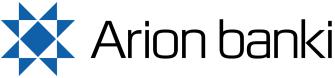 VIÐAUKI VEGNA FYRIRHUGAÐRAR LÁNTÖKUReykjavík     /      201 1.1Kennitala1.2Nafn1.3Heimilisfang1.4Póstnúmer1.5Staður1.6Höfuðborgarsvæðið/Annað              IS001/IS0021.7LandIS1.8Stofndagur1.9Atvinnugreinaflokkur (ÍSAT)1.10Fjöldi starfsmanna1.11Heildarvelta [ISK]1.12Heildar eignir [ISK]1.13Lánshæfismat  1)1.14Stærð félags 1)                SME / Small Mid-cap1.15Kóði í skýrslu 1)2.1.1Tegund láns (veljið úr lista hér f. neðan)2.3Tilgangur láns (veljið úr lista hér f. neðan)2.15LGD (þarf að skrá við kaup) 1)2.16Má birta upplýsingar um lánið? sjá B.2.9  Já       Nei2.17Snýst starfsemin um að vernda umhverfið? Já       Nei2.3Tilgangur láns:2.1.1Tegund láns:KódiLýsingLoanLán0AnnaðLeasLeiga1Óáþreifanlegar eignirOLCOverdraft line of credit2RekstrarfjármunirRCLRevolving transaction3Veltufé4Óáþreifanlegar eignir, veltufé5Rekstrarfjármunir, veltufé6Rekstrarfj.m, óáþr. eignir,veltufé7Kaup á þjónustu8Rekstrarfj.m., óáþreifanlegar eignirEIF - VIÐAUKI VEGNA FYRIRHUGAÐRAR LÁNTÖKU2.1Hefur árlegur innri vöxtur á veltu farið yfir 20% að meðaltali á þriggja ára tímabili síðan fyrirtækið var stofnað, þar sem starfsmannafjöldi var 10 eða fleiri við upphaf þessa þriggja ára tímabils?   Já   Nei2.2Hefur árlegur innri vöxtur á starfsmannafjölda farið yfir 20% að meðaltali á þriggja ára tímabili síðan fyrirtækið var stofnað, þar sem starfsmannafjöldi var 10 eða fleiri við upphaf þessa þriggja ára tímabils?   Já   Nei2.3Hvert er hlutfall rannsóknar- og þróunarkostnaðar af rekstrarkostnaði á ári síðustu þrjú ár (%)?Ár 1:      %Ár 2:      %Ár 3:      %2.4Hefur fyrirtækið hlotið styrki, lán eða annars konar stuðning frá viðurkenndum aðila (innlendum eða erlendum) vegna rannsókna og/eða vöruþróunar og/eða verið útnefnt sem nýsköpunarfyrirtæki síðustu 36 mánuði?   Já   Nei2.5Hefur fyrirtækið hlotið viðurkenningu frá ESB-stofnun eða ESB-aðila vegna rannsókna og/eða vöruþróunar síðustu 24 mánuði?   Já   Nei2.6Hefur fyrirtækið skráð að lágmarki eitt einkaleyfi eða höfundarrétt á síðustu 24 mánuðum?   Já   Nei2.7Hefur verið fjárfest (þ.e. nýtt hlutafé) í fyrirtækinu síðustu 24 mánuði, eða eru fjárfestar hluthafar í fyrirtækinu í dag?   Já   Nei2.8Hyggst fyrirtækið þróa nýja vöru eða sækja fram á ný markaðssvæði?   Já   Nei2.9Sé lánsupphæð yfir 125 milljónum króna áskilur EIF sér rétt til að birta upplýsingar um lánið, lántaka og starfsemi hans á heimasíðu sinni. Samþykkir lántaki slíka birtingu? (Ef „Nei“ þá skal skriflegur rökstuðningur fylgja)   Já   Nei   Á ekki við (lán < 125 m)2.10Hver er meðalársvelta síðustu 5 ára?Kr.      2.11Hver er tilgangur lántökunnar?Hver er tilgangur lántökunnar?2.12Hvaða lánsfjárhæð er óskað eftir?Kr.      2.13Hvaða lánstíma er óskað eftir? ATH. Lánstími má ekki vera skemmri en 1 ár og að hámarki 10 ár, 3 ár við veltufjármögnun.GögnÁrsreikningur síðustu 3ja ára (ekki samandreginn)Útskrift úr fyrirtækjaskrá RSKUpplýsingar úr vanskilaskrá CreditinfoÚtskrift úr Vita EIF - VIÐAUKI VEGNA FYRIRHUGAÐRAR LÁNTÖKUStaður og dagsetningUndirritun f.h. umsækjanda, nafn félags, nafn fyrirsvarsmannsNafn og staða einnig með prentstöfum